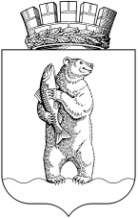 Управление финансов, экономики и имущественных отношений Администрации городского округа АнадырьПРИКАЗОт 24 декабря 2021 года 	№ 160-осн.Об утверждении плана проверок, осуществляемых Управлением финансов, экономики и имущественных отношений Администрации городского округа Анадырь в рамках проведения внутреннего муниципального финансового контроля в 2021 годуВ соответствии с Постановлением Администрации городского округа Анадырь от 29.11.2018 № 832 «Об утверждении Положения о внутреннем финансовом контроле в городском округе Анадырь», руководствуясь Постановлением Правительства РФ от 27.02.2020 N 208 «Об утверждении федерального стандарта внутреннего государственного (муниципального) финансового контроля "Планирование проверок, ревизий и обследований», ПРИКАЗЫВАЮ:Утвердить прилагаемый план проверок, осуществляемых в 2022 году Управлением финансов, экономики и имущественных отношений Администрации городского округа Анадырь в рамках проведения внутреннего муниципального финансового контроля.Контроль за исполнением настоящего приказа оставляю за собой.Разместить данный приказ на официальном информационно-правовом ресурсе городского округа Анадырь – WWW.NOVOMARIINSK.RUНачальник Управления	Ю.И. ТюнягинаУТВЕРЖДЕНприказом Управления финансов, экономики и имущественных отношений Администрации городского округа Анадырь  от  24 декабря 2021 № 160 осн.ПЛАНпроверок, осуществляемых в рамках проведения внутреннего муниципального финансового контроля№ п/пТема контрольного мероприятияНаименование объекта контроляПроверяемый периодПериод проведения контрольных мероприятийСтруктурное подразделение, ответственные за проведение контрольного мероприятия.1Проверка достоверности отчета о реализации Муниципальной программы «Анадырь – безопасный город на 2018-2023 годы» за 2021 годАдминистрация городского округа Анадырь 2021 годМарт 2022Отдел экономики и ценообразования2Проверка законности использования бюджетных средств, направленных на компенсацию расходов по оплате стоимости проезда и провоза багажа к месту проведения отпуска и обратно для лиц, работающих в муниципальных учреждениях за 2021 годМуниципальное бюджетное дошкольное образовательное учреждение «Детский сад общеразвивающего вида «Ладушки»2021 годСентябрь 2022Финансовый отдел3Проверка законности использования бюджетных средств, направленных на компенсацию расходов, связанных с переездом в соответствии с Решением Совета депутатов городского округа Анадырь от 05 марта 2015 № 50 «Об утверждении Положения о некоторых гарантиях и компенсациях для лиц, работающих в организациях, финансируемых из бюджета городского округа Анадырь» за 2021 годМуниципальное бюджетное дошкольное образовательное учреждение «Детский сад комбинированного вида «Сказка»2021 годМарт 2022Финансовый отдел